Publicado en  el 18/11/2015 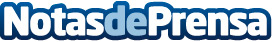 La Comisión desvela proyectos clave de infraestructuras energéticas para integrar los mercados de la energía en Europa y diversificar las fuentesDatos de contacto:Nota de prensa publicada en: https://www.notasdeprensa.es/la-comision-desvela-proyectos-clave-de_1 Categorias: Internacional Nacional Industria Téxtil Sector Energético http://www.notasdeprensa.es